Publicado en Madrid el 07/06/2023 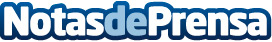 Las bodegas españolas buscan talento para su expansión internacionalSegún la consultora española Catenon expandir el negocio, crecer en ventas y ofrecer productos de calidad al resto del mundo es el nuevo enfoque en el que se está posicionando el sector vitivinícola. El objetivo debe ser diferenciarse de los otros productores internacionales sobre la base de la calidad, la innovación, el prestigio y la imagen de marca, tanto de las bodegas como de sus productosDatos de contacto:María Guijarro622 83 67 02Nota de prensa publicada en: https://www.notasdeprensa.es/las-bodegas-espanolas-buscan-talento-para-su Categorias: Nacional Finanzas Restauración Recursos humanos http://www.notasdeprensa.es